Idaho Association of Counties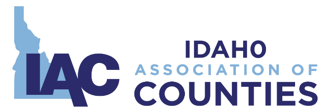 Legislative Committee Meeting Agenda 700 Washington St. | Boise, Idaho | March 22, 2017 | 1:30 pmConference Call  # 208-717-1950Chair: Joe Larsen, Cassia ClerkVice-Chair: Jim Tibbs, Ada CommissionerIACA: Justin Baldwin, Gooding AssessorIACC: Terry Kramer, Twin Falls Commissioner IACRC: Carrie Bird, Clearwater ClerkIACT: Donna Peterson, Payette TreasurerIACT Alt.: Tracie Lloyd IPAA: Bryan Taylor, Canyon ProsecutorIPAA Alt.: Holly Koole, Ada Deputy Prosecutor ISA: Chris Goetz, Clearwater SheriffISA Alt.: Vaughn Killeen, ISA Executive DirectorISACC: Dotti Owens, Ada CoronerISACC Alt.: Pam Garlock, Boise CoronerDistrict 1: Dan Dinning, Boundary Commissioner District 1 Alt.: Glenda Poston, Boundary Clerk District 2: Chris Goetz, Clearwater SheriffDistrict 2 Alt.: Pat Vaughan, Latah Assessor District 3: Gordon Cruickshank, Valley Commissioner District 3 Alt.: Vicky McIntyre, Ada Treasurer District 4: Helen Edwards, Gooding Commissioner District 4 Alt.: Larry Schoen, Blaine Commissioner District 5: Ladd Carter, Bingham CommissionerDistrict 6: Abbie Mace, Fremont ClerkDistrict 6 Alt.: Shelly Shaffer, Butte Clerk 1:30 pm		I. Call to order - Chair Joe LarsenRoll CallApproval of March 15, 2017 Minutes.1:35 pm		II. IAC Legislative CommitteeMeeting Schedule – Next meeting reminder 3/29/17 Subject to the call of the chair1:40 pm		III. Non-IAC Legislation (Discussion/Action) – See Tracking SheetTransportation – Sen. Brackett – S1188E1Grocery Sales Tax Repeal – Sen. Bayer – H0067A4Wage Garnishment – Sen. Burgoyne - S12022:45 pm	IV. IAC Legislative Resolution Priorities (Update)				See Tracking Sheet3:15 pm	 V. Other Business (Discussion/Action)3:30 pm		VI. Adjourn